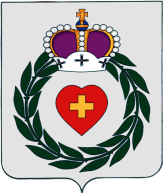                                Районное Собрание  муниципального образования  муниципального района   «Боровский район»   Калужской области РЕШЕНИЕ9 июня 2022 года                                    г. Боровск                                                       № 47О    внесении   изменений   и   дополнений  в     Положение О бюджетном    процессе  в муниципальном    образовании муниципального района «Боровский район» утвержденное Решением Районного Собрания МО МР «Боровский район»от 13.11.2015 №15 В соответствии со ст.184.2 Бюджетного кодекса Российской Федерации, Федеральным законом от 06.10.2003 N 131-ФЗ "Об общих принципах организации местного самоуправления в Российской Федерации", Уставом муниципального образования муниципального района «Боровский район», Районное Собрание муниципального образования муниципального района «Боровский район»                                                          РЕШИЛО:1. Внести изменения в Положение «О бюджетном процессе в муниципальном образовании муниципального района «Боровский район» утвержденное Решением Районного Собрания МО МР «Боровский район» от 13.11.2015 №15.1.1. Дополнить пункт «и» части 1 статьи 5 словами в скобках «(проекты изменений в паспорта муниципальных программ)».2. Остальные пункты Положения «О бюджетном процессе в муниципальном образовании муниципального района «Боровский район» оставить без изменения.3. Настоящее Решение вступает в силу с момента его принятия и подлежит официальному опубликованию.Глава муниципального образования муниципального района «Боровский район»Председатель Районного Собрания                                                           А.В. БельскийОтп. 5 –экз:2-   в делоадм. МО МР «Боровский район»отдел финансов Адм. МО МР «Боровский район»